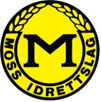 Resultater treningsstevne Melløs, Moss 30. september 2015Tresteg J14Astrid S. Refsdal (01)			Moss IL		9,66  (0,0)Tresteg G16Magnus A. Knarvik (99)			Moss IL		10,55  (+0,5)Atcha Prometta (99)			Moss IL		10,45 (0,0)Høyde J141.	Astrid S. Refsdal (01)			Moss IL		1,50Høyde G161.	Magnus A. Knarvik (99)			Moss IL		1,70Høyde MV 70-741.	Ole Kr. Skaug (43)				Moss IL		1,25Diskos G17 – 1,5kg1.	Michael Andelic (98)			Sarpsborg IL		53,83Diskos MS – 2kg1.	Truls Piiksi Røraas	(93)			Moss IL		28,582. 	Atcha Prometta (99)			Moss IL		23,86Diskos MV 65 -69 – 1kg1.	Kjell Adamski (50)				Sarpsborg IL		46,79Diskos MV 70-74 – 1kg1.	Ole Kr. Skaug (43)				Moss IL		34,68